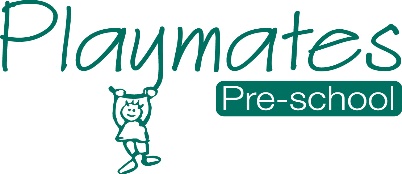 04	Health procedures04.2a	Health care plan Please note that this form must be used alongside the individual child’s registration form which contains emergency parental contact and other personal details.Parent/carer and person completing this form must sign below to indicate that the information in this plan is accurate and the parent/carer agrees for any relevant procedures to be carried outFor children requiring lifesaving or invasive medication and/or care, for example, rectal diazepam, adrenaline injectors, Epipens, Anapens, JextPens, maintaining breathing apparatus, changing colostomy or feeding tubes, approval must be received from the child’s GP/consultant, as follows:I have read the information in this Individual Health Plan and have found it to be accurate. Review completed (at least every six months)Copies circulated to:ParentsChild’s personal records (with registration form)GP/Consultant – if requiredName of ChildName of ChildDate of BirthDate of BirthChild’s addressChild’s addressContact information for family or main carersContact information for family or main carersContact information for family or main carers1.Name1.NameRelationship to childRelationship to childContact numbersContact numbers2. Name2. NameRelationship to childRelationship to childContact numbersContact numbersMedical diagnosis, condition or allergyMedical diagnosis, condition or allergyMedical diagnosis, condition or allergyClinic or Hospital contactClinic or Hospital contactClinic or Hospital contactNamePhone no.GP/DoctorGP/DoctorGP/DoctorNamePhone No.Describe medical needs and give details of symptomsRisk assessment completed?If no, please state why?If yes please include details hereDate completed:Daily care requirements e.g. before meals/going outdoorsDescribe what constitutes an emergency for the child and what actions are to be taken if this occursName/s of staff responsible for an emergency situation with this childParent’s nameSignatureDateKey person’s nameSignatureDateSetting Manager’s nameSignatureDateName of GP/consultant:Date:Signature:Parent’s nameSignatureDateKey person’s nameSignatureDateSetting manager’s nameSignatureDate